    Муниципальное казенное общеобразовательное учреждение «Большеарешевская средняя общеобразовательная школа» , Кизлярского района, Республики  Дагестан.                                                                                  «УТВЕРЖДАЮ»                                                                           Директор                                                                                                         _________ Лавренова Е.С.                                                                                 	«     » сентября 2021 годаПлан работы с одаренными детьмив 2021 -2022 учебном году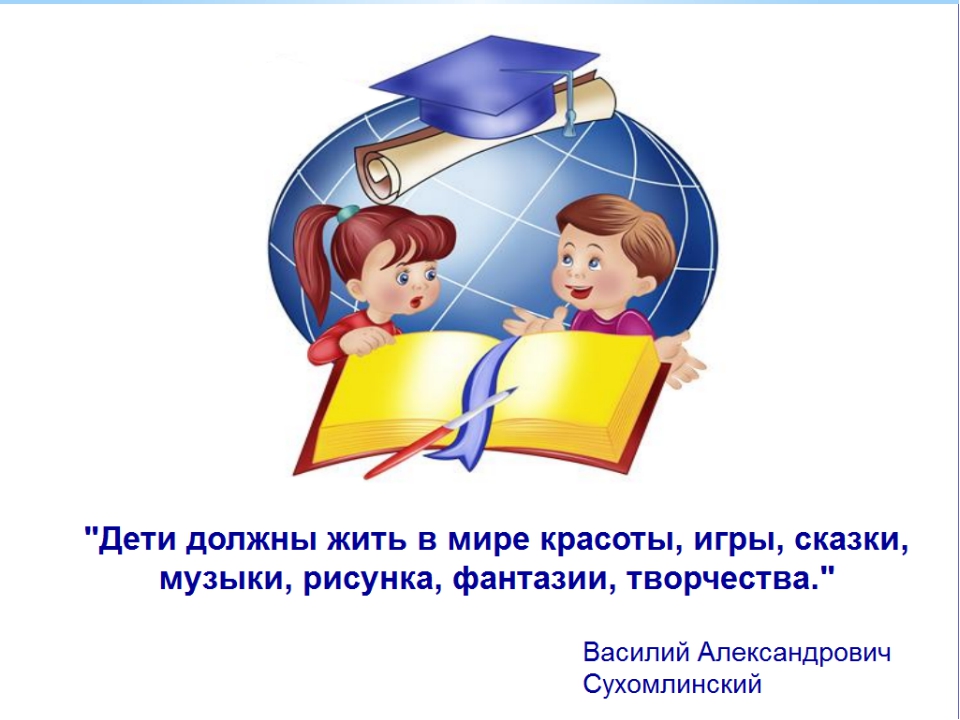 с .Б-Арешевка2021гВведениеПрограмма работы с одарёнными детьми разработана с учетом особенностей современной системы образования, в соответствии с программой развития МКОУ « Большеарешевская СОШ» и является основой для работы с одаренными детьми. Она направлена на эффективное выявление и развитие интеллектуально - творческого потенциала личности каждого ребенка и помощь особо одаренным детям, обучающимся в массовой школе.         Программа содержит алгоритм действий педагогов, психолого - педагогической службы школы, администрации. При этом она допускает вариативный подход, не рассматривается как догматическая конструкция.Содержание материала сконструировано в соответствии с традиционной логикой рассмотрения сложных психолого-педагогических явлений. Первая базовая проблема – ситуация, сложившаяся в школе и образовательном пространстве района. Концептуальные основы дают общий ответ на вопросы, что такое детская одаренность и кого следует считать одаренным, на какие методологические принципы следует опираться при работе с одаренными детьми. Это позволяет создавать общую схему выявления детской одаренности в школе и разрабатывать методический инструментарий для практического решения как психологических, так и педагогических задач. Это, прежде всего цели и содержание обучения, формы организации, методы и средства образовательной деятельности.         Пояснительная запискаВыявление, поддержка, развитие и социализация одаренных детей становятся одной из приоритетных задач современного образования. Проблема одаренности в системе образования на организационном уровне обычно решается путем создания специальных школ для одаренных и талантливых детей или специальных классов для одаренных. Но, существует возможность и другого решения – не удалять одаренного ребенка из естественной для него среды, обучать и воспитывать, не выводя его из круга обычных сверстников, создав условия для развития и реализации его выдающихся возможностей. Понятия «детская одаренность» и «одаренные дети» определяют неоднозначные подходы в организации педагогической деятельности. С одной стороны, каждый ребенок «одарен», и задача педагогов состоит в раскрытии интеллектуально-творческого потенциала каждого ребенка. С другой стороны, существует категория детей, качественно отличающихся от сверстников, и соответственно, требующих организации особого обучения, развития и воспитания. Способный, одаренный ученик – это высокий уровень каких-либо способностей человека. Этих детей, как правило, не нужно заставлять учиться, они сами ищут себе работу, чаще сложную, творческую.         Одаренность бывает художественной (музыкально-художественной), психомоторной (спортивная), академической (способность учиться), интеллектуальной (умение анализировать, мыслить), творческой (не шаблонное мышление).Постепенный отход системы образования от «штамповки» и понимание возможности воспитания будущего творца на образовательном «конвейере» все больше осознаются и заставляют искать новые формы работы с одаренными и талантливыми детьми. Важнейшим направлением решения данной проблемы являются реализация специальных программ обучения, которые соответствовали бы потребностям и возможностям этой категории учащихся и могли бы обеспечить дальнейшее развитие одаренности.В основу программы положены ведущие методологические принципы современной педагогики и психологии:        1. Системный подход, сущность которого заключается в том, что относительно самостоятельные компоненты рассматриваются не изолированно, а в системе их взаимосвязи с другими. При таком подходе педагогическая система работы с одаренными детьми рассматривается как совокупность следующих взаимосвязанных компонентов: цели образования, субъекты педагогического процесса, содержание образования, методы и формы педагогического процесса и материальная база.        2. Личностный подход, утверждающий представления о социальной, деятельностной и творческой сущности одаренного ребенка как личности. В рамках данного подхода предполагается опора в воспитании и обучении на естественный процесс саморазвития задатков и творческого потенциала личности, создание для этого соответствующих условий.        3. Деятельностный подход. Деятельность – основа, средство и решающее условие развития личности. Поэтому необходима специальная работа по выбору и организации деятельности одаренных детей, по активизации и переводу их в позицию субъекта познания, труда и общения. Это, в свою очередь, предполагает обучение детей выбору цели и планированию деятельности, ее организации и регулированию, контролю, самоанализу и оценке результатов деятельности.         4. Культурологический подход обусловлен объективной связью человека с культурой как системой ценностей. Одаренный ребенок не только развивается на основе освоенной им культуры, но и вносит в нее нечто принципиально новое, т.е. он становится творцом новых элементов культуры. В связи с этим освоение культуры как системы ценностей представляет собой, во-первых, развитие самого ребенка и, во-вторых, становление его как творческой личности. Реализация этих методологических принципов позволяет определить основные способы решения проблем при работе с одаренными детьми, осуществлять планирование и прогнозирование деятельности.Цель: объединение усилий педагогов, родителей, с целью создания благоприятныхусловий для реализации творческого потенциала детей.Задачи:1 Создание оптимальных условий для выявления поддержки и развития одаренных детей.2 Реализация принципа личностно-ориентированного подхода в обучении и воспитанииучащихся с повышенным уровнем обучаемости.3 Пропаганда интеллектуальных ценностей и авторитета знаний.4 Создание системы взаимодействия школа – ВУЗ.5 Создание новых форм и эффективных методик развития творческих способностей иопыта научного творчества.Содержание и формы работы: Выявление одаренных и талантливых детей Выявление одаренных и талантливых детей; Создание системы взаимодействия с внешкольными, научно-исследовательскими икультурно-просветительными учреждениями, родителями учащихся для выявления ивоспитания одаренных детей. Создание банка данных «Одаренные дети». Диагностика потенциальных возможностей детей с использованием психологической Анализ особых успехов и достижений ученика;Показатели одаренности1 Интеллектуальная сфераПоказатели: наблюдательность, хорошая память, умение излагать мысли, хорошая общаяосведомленность, зачатки мыслительных операций (анализ, синтез, сравнение,обобщение), понятийного мышления (интуитивное, логическое, речевое, образное).Сфера академических достижений:· чтение — ребенок выбирает чтение своим частым занятием; демонстрирует богатыйсловарный запас; зачатки навыка произвольного владения речью; чувствительностьк синтаксической структуре речи; желает продемонстрировать умение читать; сохраняетвнимание при чтении;· математика — ребенок проявляет интерес к вычислениям, измерениям, упорядочениюпредметов; демонстрирует легкость в восприятии и запоминании математическихсимволов; способность легко разобраться в измерении времени, денег; чувствительностьк составу числа;· естествознание — ребенок проявляет внимание к предметам, явлениям мира; интереск любопытным фактам, явлениям природы, к происхождению предметов и явлений.2 ТворчествоПоказатели: пытливость; любознательность; способность «с головой уходить» в занятие;высокий энергетический уровень (не устает, когда занимается творчеством); стремлениеделать по-своему; изобретательность в игровой, изобразительной деятельности.3 Общение и лидерствоПоказатели: ребенок легко приспосабливается к новым условиям; его предпочитаютвыбирать в качестве партнера по играм другие дети; в общении он сохраняет уверенностьв себе; легко обращается к взрослым; может принять на себя ответственность.4 Художественная деятельностьПоказатели:· изобразительное искусство — ребенок демонстрирует интерес к визуальнойинформации; в деталях запоминает увиденное; проводит много времени за рисованием,лепкой и т. д.; получает удовольствие от этих занятий; использует оригинальные средствавыразительности; уделяет внимание деталям;· музыка — ребенок проявляет интерес к музыкальным занятиям; чутко реагируетна настроение музыки; легко воспроизводит ритм; узнает знакомую мелодию по первымзвукам.5 Двигательная сфераПоказатели: интерес к деятельности, требующей тонкой и точной моторики; хорошаязрительно-моторная координация; любовь к движениям; широкий диапазон движений;ребенок хорошо удерживает равновесие; хорошо владеет темпом; демонстрирует высокийуровень освоения двигательных навыков.Помощь одаренным учащимся в самореализации их творческой направленностиСоздание для ученика ситуации успеха и уверенности, через индивидуальное обучение ивоспитание;организация научно-исследовательской деятельности;организация и участие в интеллектуальных играх, творческих конкурсах, предметныхолимпиадах, научно-практических конференциях;разработка и реализация межпредметных научно-исследовательских проектов;изготовление компьютерных презентаций, видеороликов, исследований.Контроль над развитием познавательной деятельности одаренных школьниковтематический контроль знаний в рамках учебной деятельности; контроль за обязательнымучастием одаренных и талантливых детей в конкурсах разного уровня;Поощрение одаренных детей Публикация в СМИ, на сайте школы;Награждение.Принципы педагогической деятельности в работе с одаренными детьми: принцип максимального разнообразия предоставленных возможностей для развитияличностипринцип индивидуализации и дифференциации обучения; принцип свободы выбора учащимся дополнительных образовательных услуг, помощи,наставничества.План работы с одаренными и талантливыми детьми№
п/пСодержание мероприятияФорма проведенияСрокОтветственный1Работа по выявлению одарённых и талантливых детей. Изучение интересов и склонностей обучающихся. Диагностика родителей и индивидуальные беседы. Формирование списков обучающихся. Анкетирование, собеседование. Составление плана работы с одаренными и талантливыми детьми по русскому языку и литературе.Анкетирование, собеседование. Заседание ШМОАвгуст-сентябрьРук. ШМО2Подготовка к школьной олимпиаде по предметам. Практические занятия. Продолжение  работы по выявлению одарённых детей и талантливых детей.
Участие в заочных олимпиадах и конкурсах.Практические занятия.ОктябрьРук. ШМО
учитель русского языка и литературы3Подготовка к участию в очных/заочных предметных олимпиадах, конкурсах, фестивалях разных уровней.Инд. занятия с победителями школьных олимпиад.НоябрьУчитель русского языка и литературы4Участие в очных/ заочных олимпиадах и конкурсах, фестивалях, конференциях.Инд. занятия с победителями школьных олимпиад.ДекабрьУчитель русского языка и литературы5Выпуск информационного бюллетеня о результатах участия в мероприятиях.Бюллетень.Октябрь - декабрьРук. ШМО, редкол-легия школы6Участие в очных/заочных олимпиадах и конкурсах, фестивалях, конференциях.
Занятие «Требования к оформлению исследовательских работ, презентаций» Начало оформления работ. Проектная деятельность. Подготовка к научно-практической конференции, выбор тем для конференции «Первые шаги в науку».
Работа с портфолио (итоги 1-2 четверти).Лекц.-практическое занятие.ЯнварьУчитель русского языка и литературы7Индивидуальные консультации и завершение работы по оформлению исследований. Участие в очных/заочных олимпиадах и конкурсах, фестивалях, конференциях.Лекция-практическое занятие.
Неделя творчества.ФевральУчитель русского языка и литературы8Участие в очных/заочных олимпиадах и конкурсах, фестивалях, конференциях. Предварительная защита проектных  работ на  заседании  ШМО.Заседание ШМО Учебное занятие.МартРук. ШМО9Месячник «Портфолио достижений одаренных детей» - «Книга творческих работ». Участие в муниципальной научно-практической конференции «Первые шаги в науку»Неделя творчества.АпрельРук. ШМО10Результаты, достижения. Планирование на следующий уч. год. Работа с портфолио (итоги года). Заседание ШМО «Анализ предоставляемых школой возможностей развития  одарённых   и талантливых детей в этом учебном году. Планирование работы с одарёнными детьми на следующий учебный год»Составление плана.
Заседание ШМО.МайРук. ШМОВ течение годаРазмещение материалов по работе с одаренными и талантливыми детьми на сайте школы и на личных страничках.В течение годаДополнительные занятия с одаренными и талантливыми детьми на сайтах Интернет-онлайн. Подбор заданий повышенного уровня сложности для одаренных и талантливых  детей.В течение годаСоздание в учебном кабинете материальной базы и картотеки материалов повышенного уровня сложностиВ течение годаИсследовательская и проектная деятельность по предмету, проведение тематических исследований.В течение годаУчастие в различных  олимпиадах, конкурсах, проектах, фестивалях. Награждение по итогам учебного года одарённых и талантливых детей.